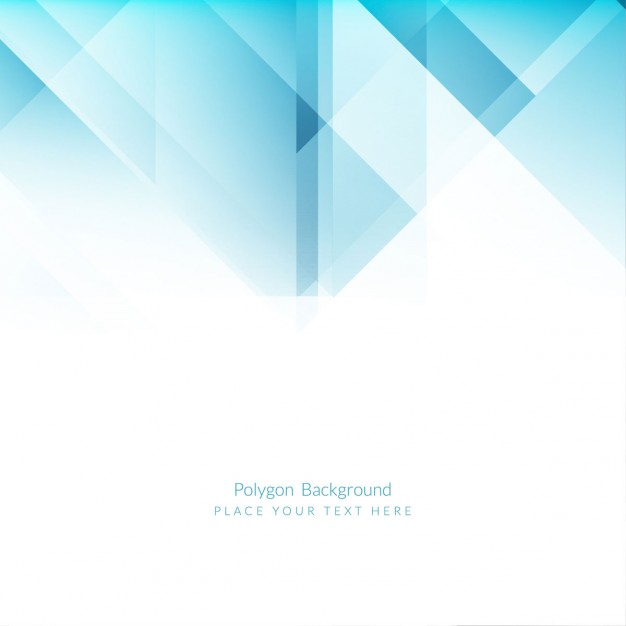 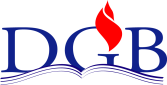 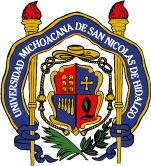 Centro de Información: _____________________________________________________________________                  Fecha: _____________________________________INSTRUCCIONES: Es importante que externe la satisfacción marcando la casilla con una X la persona que participa en la solicitud del servicio, recepción, revisión y verificación del material catalogado y/o clasificado. Queja o sugerencia:________________________________________________________________________________________________________________________________________________________________________________________________________________________________________________________________________________________________________________________________________________________________GRACIAS#PreguntaMUY MALMALREGULARBIENEXCELENTE#Pregunta123451El trato que recibe del personal del proceso2El trato del personal que realiza la entrega de los libros en la biblioteca3La comunicación con el proceso4El tiempo de respuesta a su solicitud5La calidad del servicio que se proporcionó